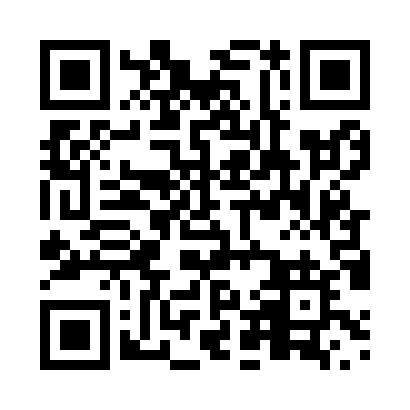 Prayer times for Cherry River, Quebec, CanadaWed 1 May 2024 - Fri 31 May 2024High Latitude Method: Angle Based RulePrayer Calculation Method: Islamic Society of North AmericaAsar Calculation Method: HanafiPrayer times provided by https://www.salahtimes.comDateDayFajrSunriseDhuhrAsrMaghribIsha1Wed4:015:3612:465:467:569:312Thu3:595:3512:465:477:579:333Fri3:575:3312:455:487:589:354Sat3:555:3212:455:497:599:375Sun3:535:3112:455:498:019:386Mon3:515:2912:455:508:029:407Tue3:495:2812:455:518:039:428Wed3:475:2712:455:528:049:449Thu3:465:2512:455:528:069:4610Fri3:445:2412:455:538:079:4711Sat3:425:2312:455:548:089:4912Sun3:405:2112:455:548:099:5113Mon3:385:2012:455:558:109:5314Tue3:375:1912:455:568:129:5415Wed3:355:1812:455:578:139:5616Thu3:335:1712:455:578:149:5817Fri3:315:1612:455:588:1510:0018Sat3:305:1512:455:598:1610:0119Sun3:285:1412:455:598:1710:0320Mon3:275:1312:456:008:1810:0521Tue3:255:1212:456:008:1910:0722Wed3:235:1112:456:018:2010:0823Thu3:225:1012:456:028:2110:1024Fri3:215:0912:466:028:2210:1125Sat3:195:0812:466:038:2310:1326Sun3:185:0812:466:048:2410:1527Mon3:165:0712:466:048:2510:1628Tue3:155:0612:466:058:2610:1829Wed3:145:0612:466:058:2710:1930Thu3:135:0512:466:068:2810:2131Fri3:125:0412:466:068:2910:22